ДНЕВНИК ОТРЯДА ЮИД«СВЕТОФОР»на 2019-2020 учебный годМуниципального бюджетного общеобразовательного учреждениягорода Ростова-на-Дону "Школа 99"13.09.19 г. в МБОУ «Школа №99» состоялось яркое событие - прошел обряд посвящения новичков ЮИДовцев в отряд.Ребята участвовали в викторине на знание ПДД. Новоиспеченные ЮИДовцы пообещали знать и выполнять правила дорожного движения, следить за тем, чтобы так же поступали и их сверстники, быть верными помощникам сотрудников ГИБДД.Завершилось мероприятие торжественной клятвой членов отряда ЮИД и награждением светоотражающими эмблемами. 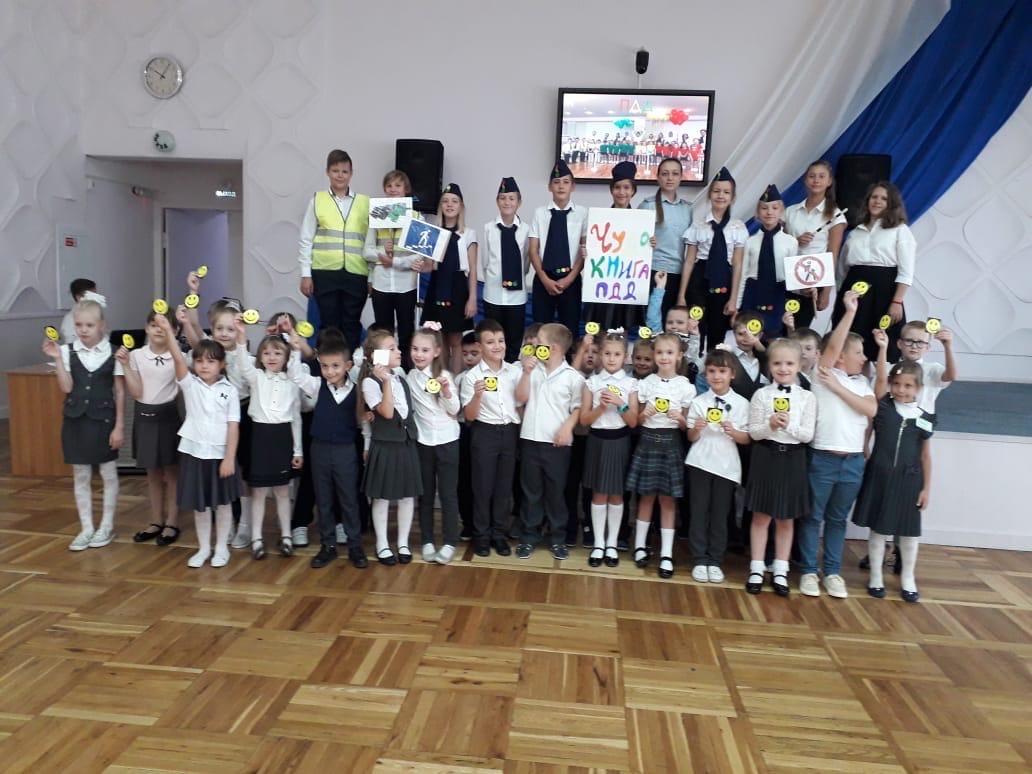 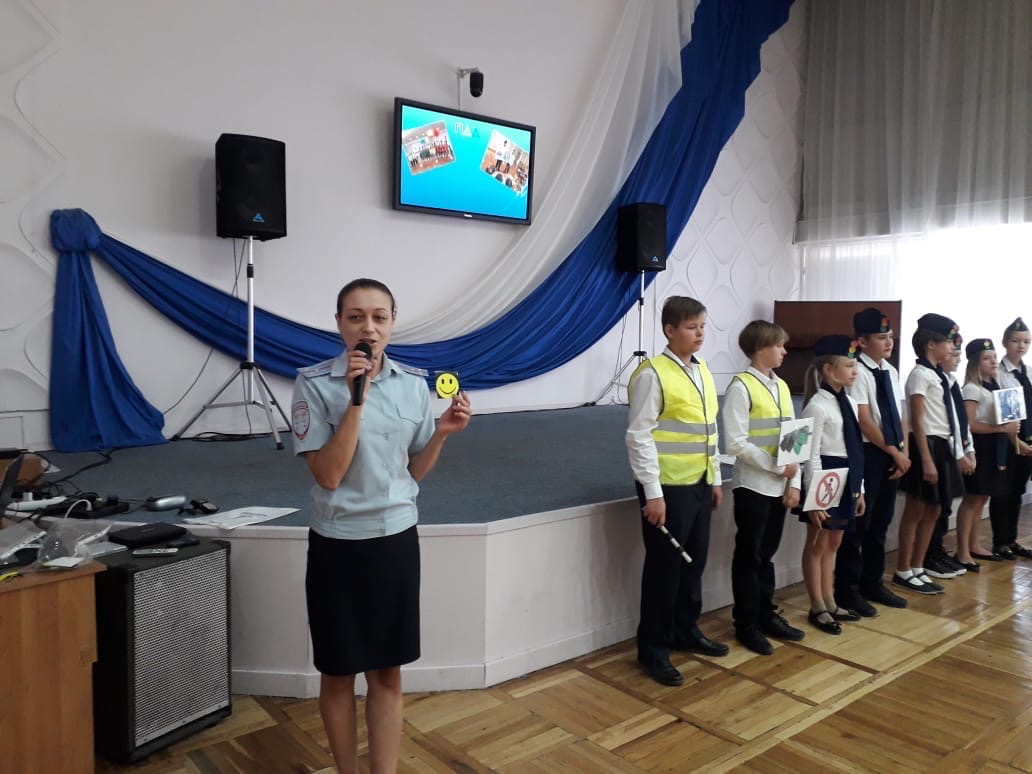 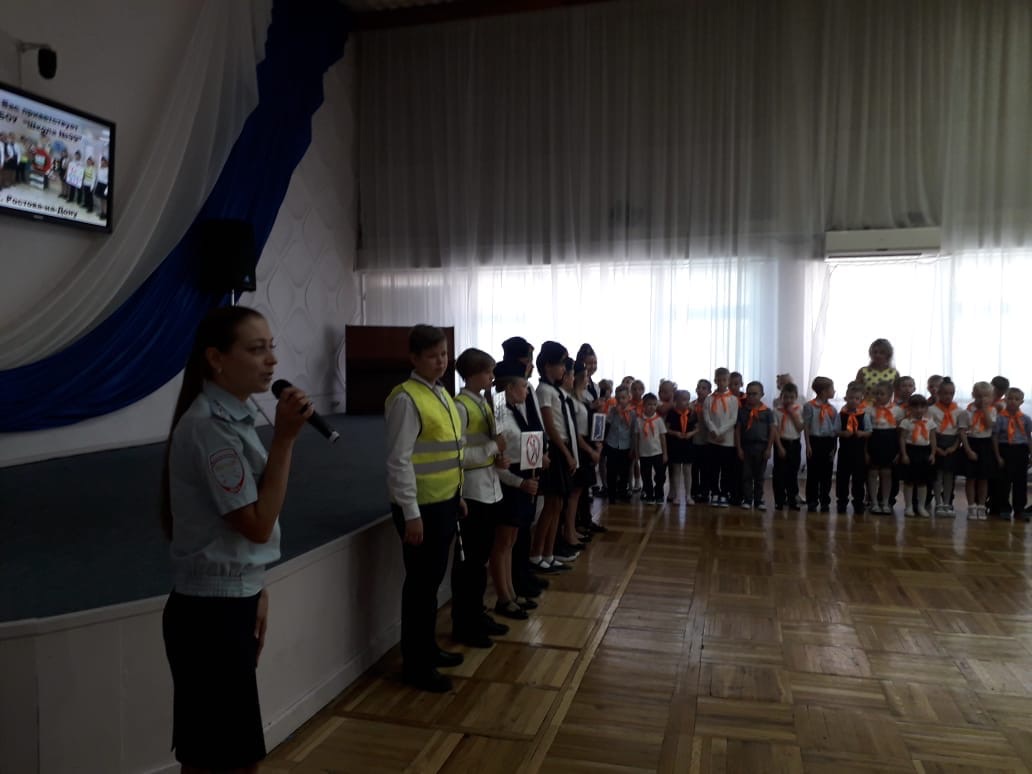 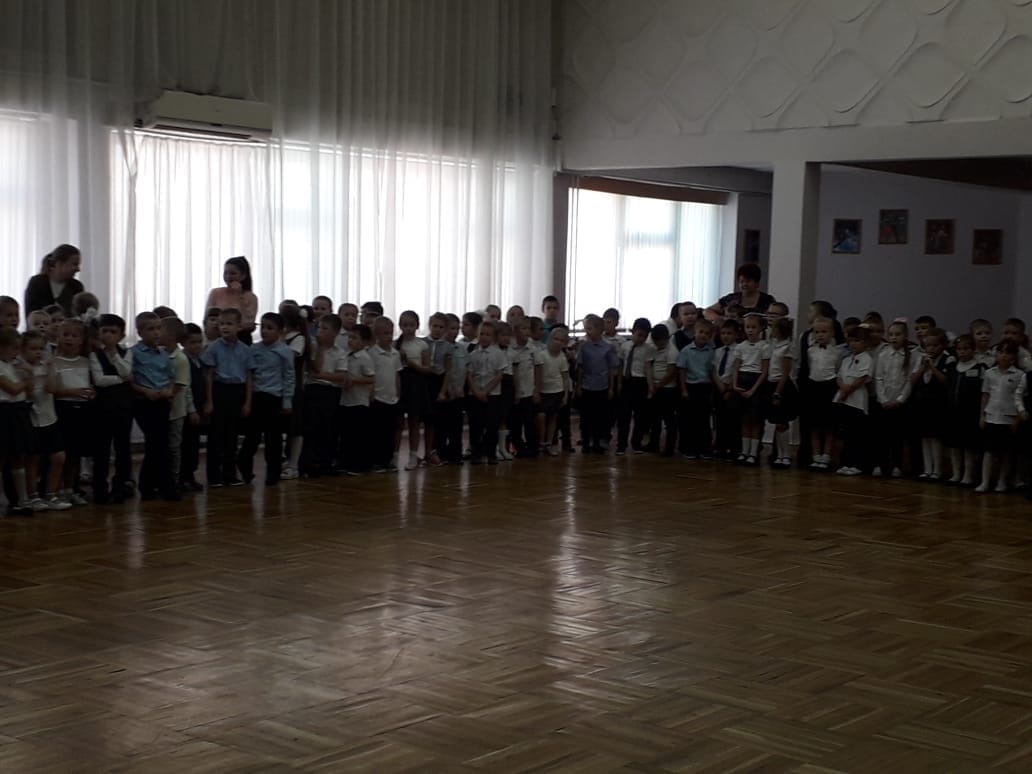 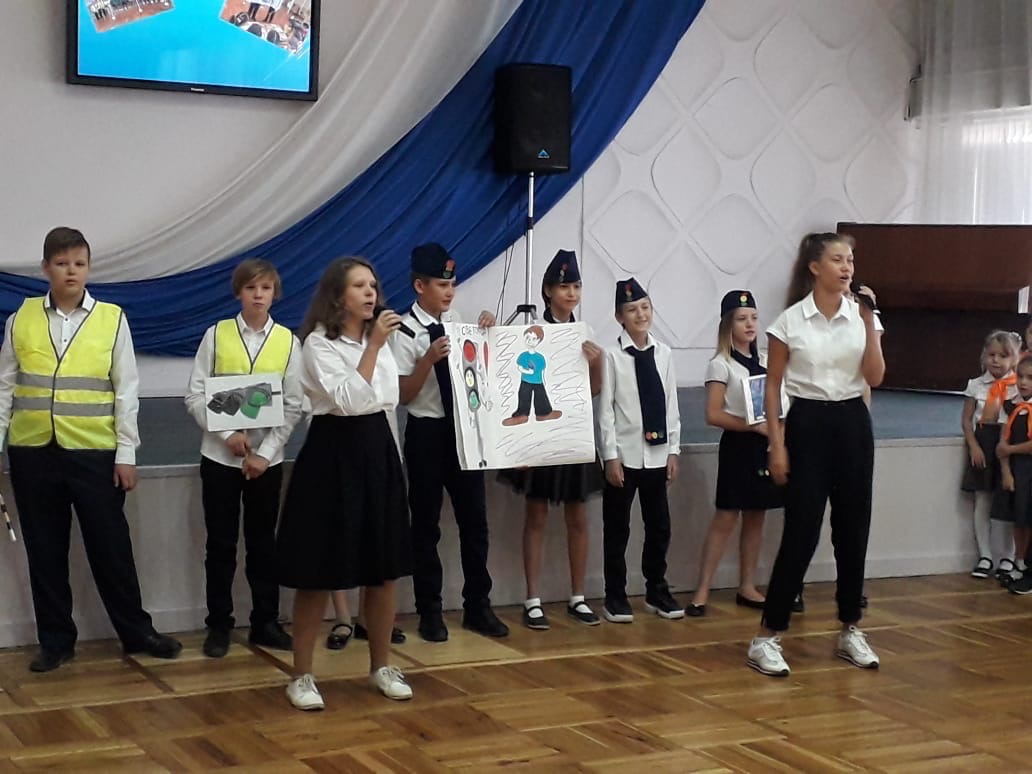 23.09.19 г. состоялось первое заседание отряда юных инспекторов дорожного движения. В актовом зале школы собрались наиболее мобильный и деятельный актив школы – 30 лучших, заинтересованных и смелых ребят, а также, руководитель отряда ЮИД- Селява М.А.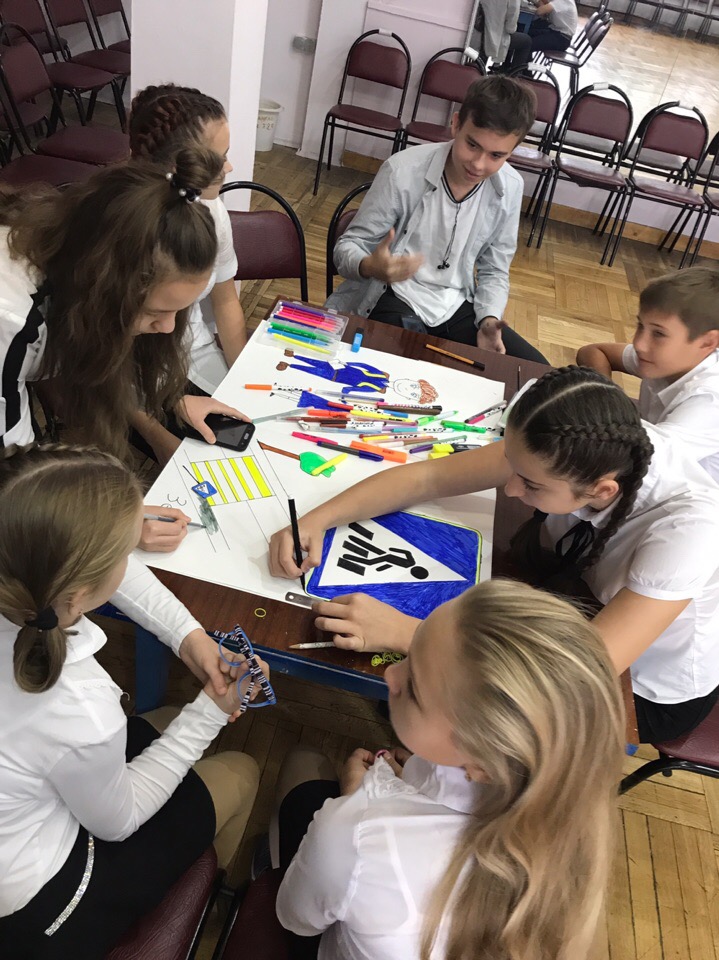 25.09.19 г. наш отряд юных инспекторов движения «Светофор» подготовил поздравительное выступление для своего подшефного детского сада №304 и поздравил команду ЮПИД с юбилеем.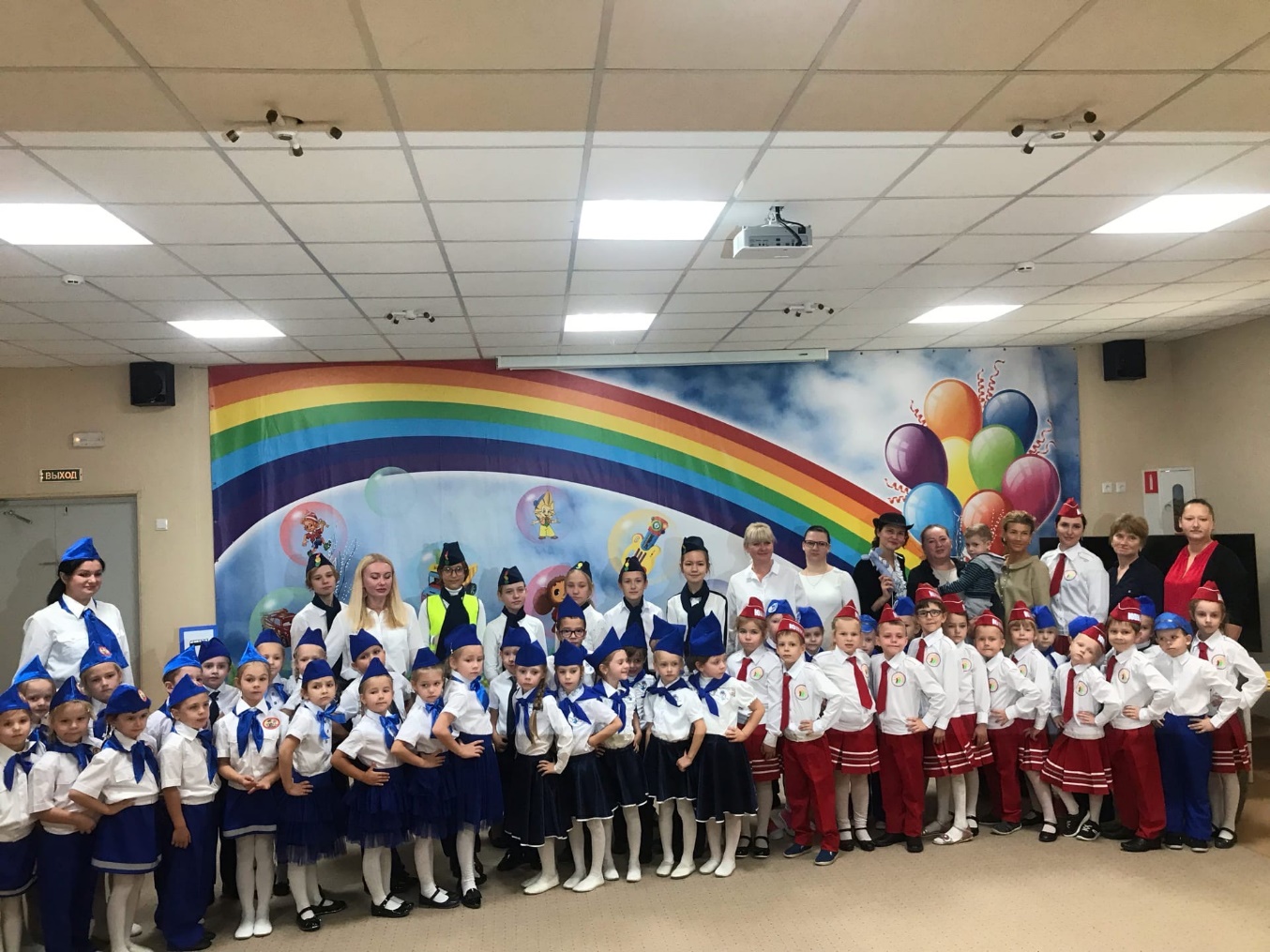 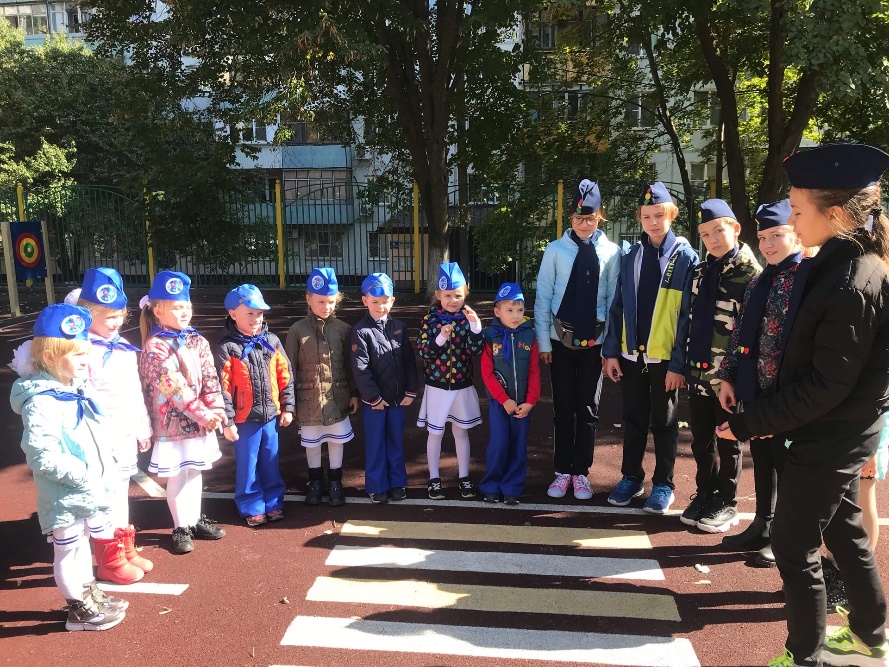 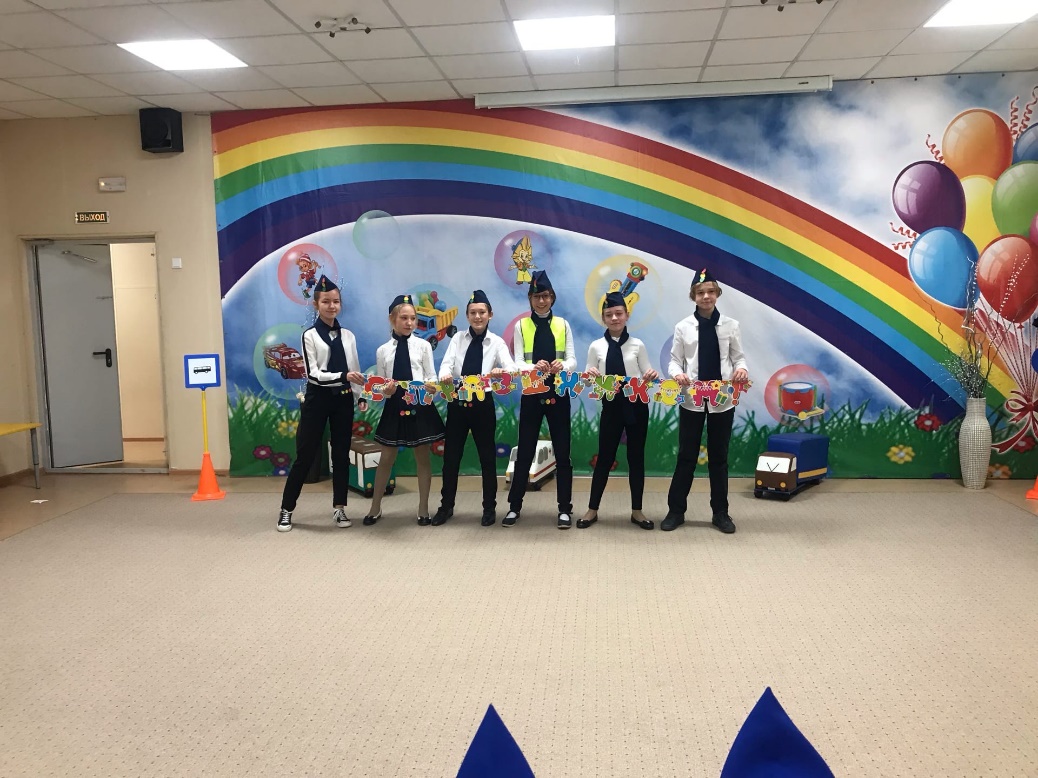 В течение сентября 2019 года членами отряда ЮИД был оформлен «Уголок безопасности».Учащиеся были активно вовлечены в оформление уголка, внося новые идеи.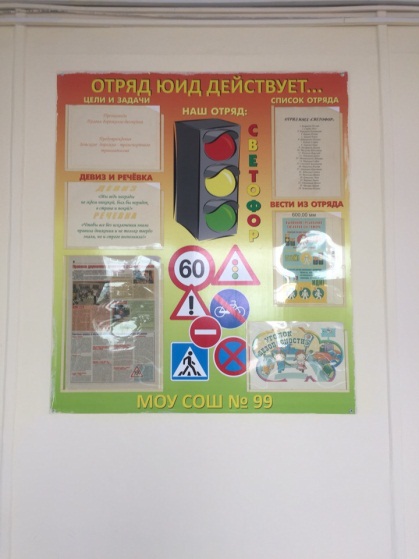 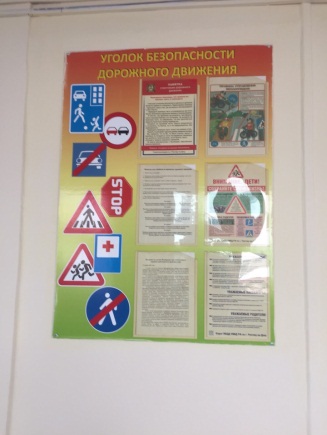 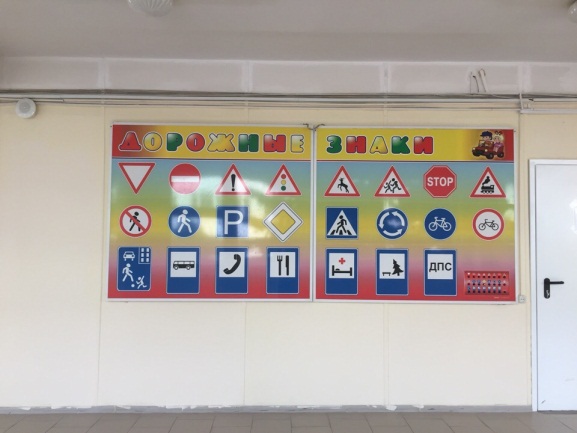 Так же, в сентябре мы приняли участие в районном смотре готовности отрядов ЮИД.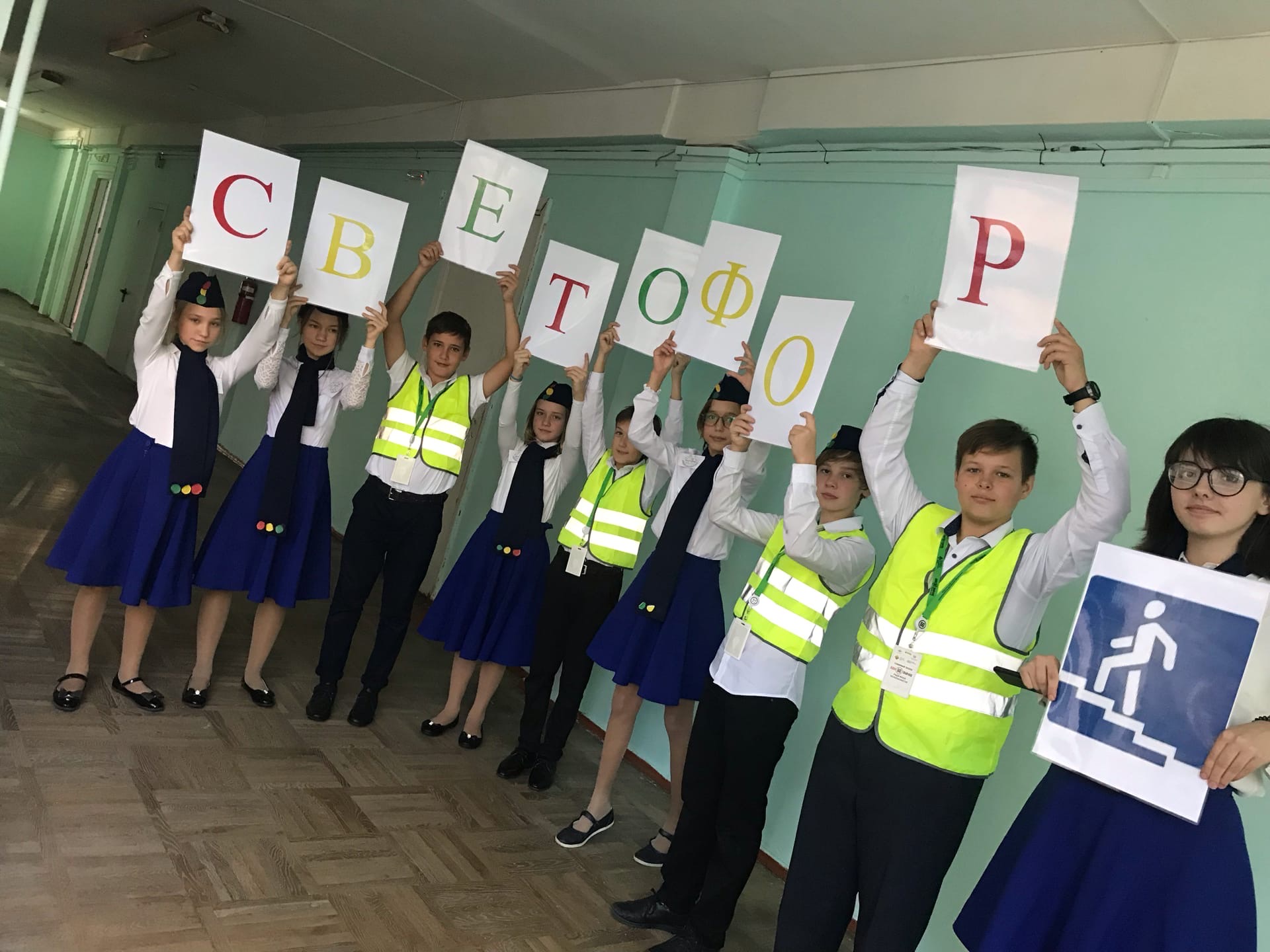 Наш отряд ЮИД отчитался о своей работе (выступления агитбригады перед учащимися школы, шефство над ребятами детского сада, проведение соревнований и ситуативных игр). В школе созданы условия для успешного изучения ПДД: Работает комиссия «За безопасность дорожного движения», проходят различные мероприятия по профилактике ДТП. В течение учебного года, в рамках проекта «Новые дела ЮИД – дела Дона России», отряд ЮИД «Светофор» проводил частые встречи со своим подшефным детским садом. ЮИДовцы проводили викторины, устраивали ролевые игры, показывали сценки на тему ПДД.15.10.2019г. отряд ЮИД «Светофор» принял участие в акции посвященной Международному дню белой трости.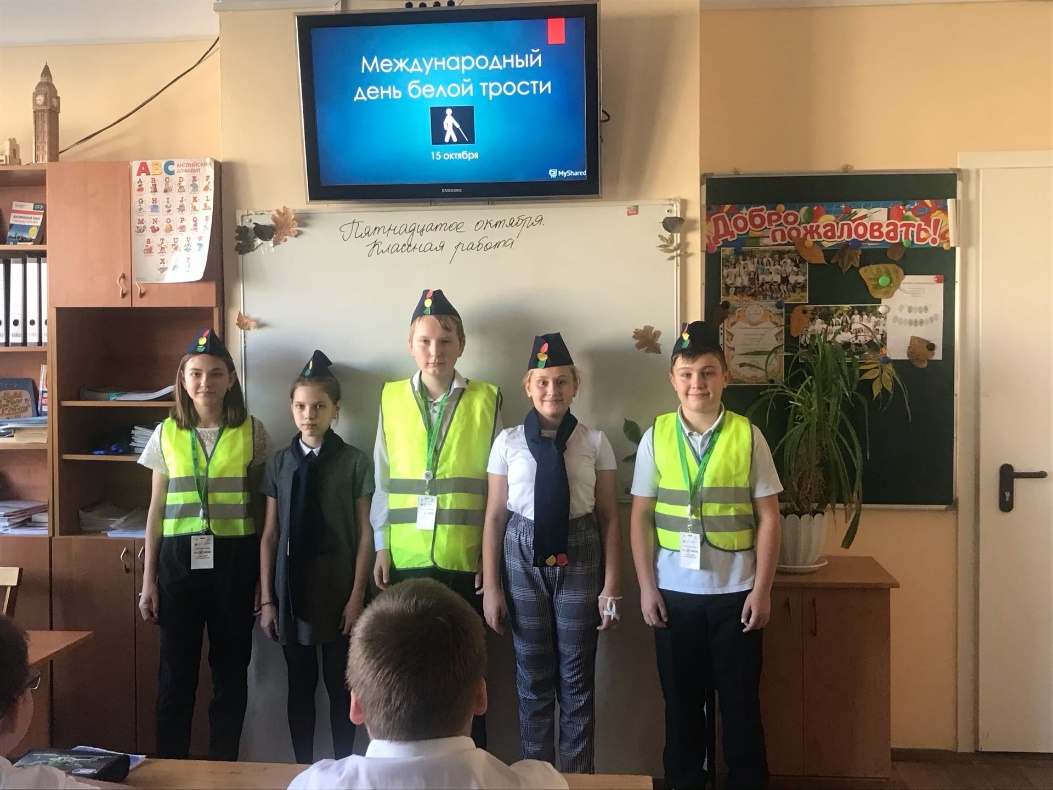 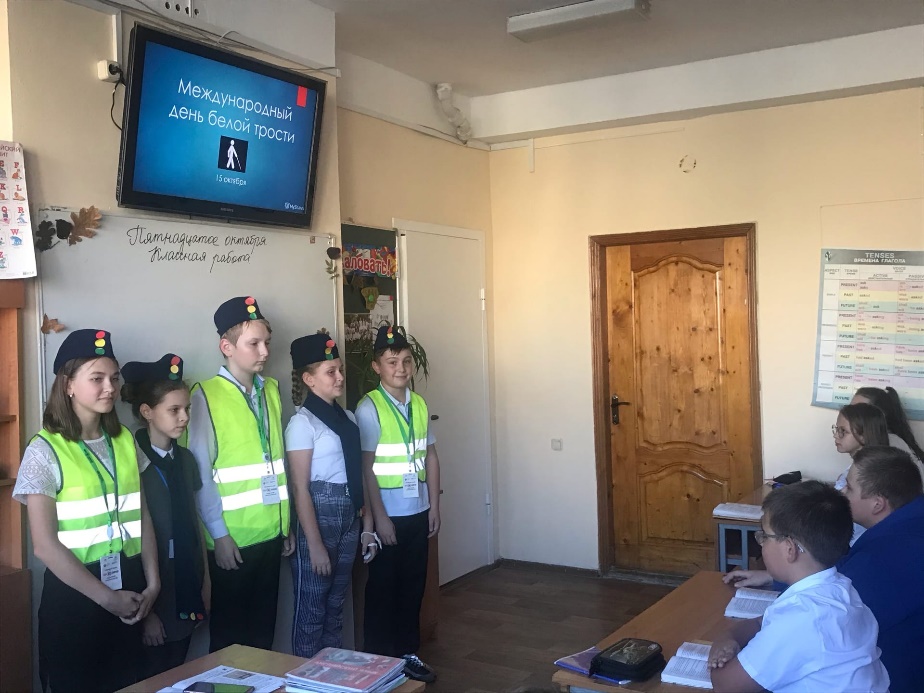 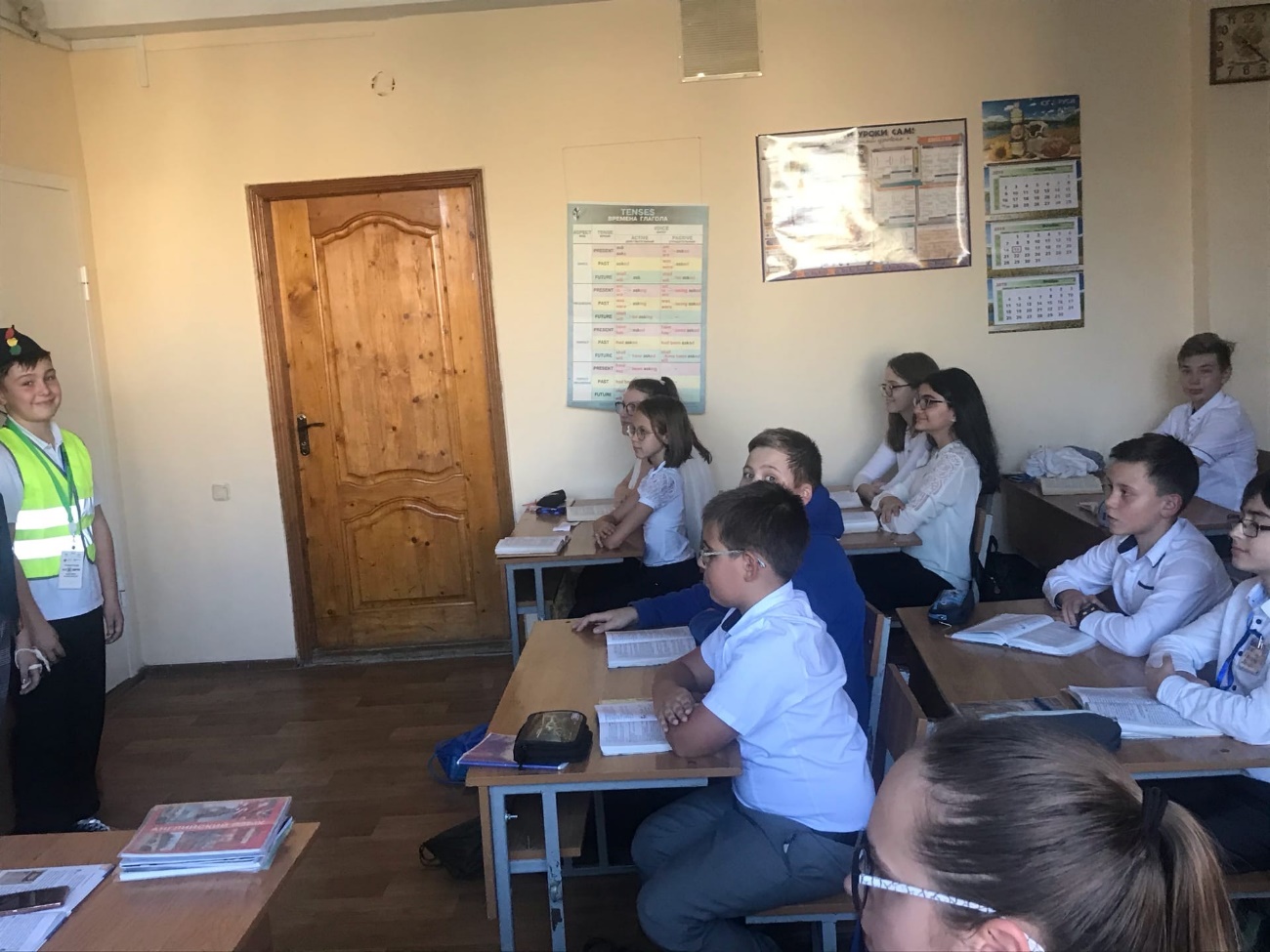 15.11.2019г. отряд ЮИД посетил мероприятие, посвященное Всемирному дню памяти жертв ДТП (17 ноября), в МБОУ Школа №6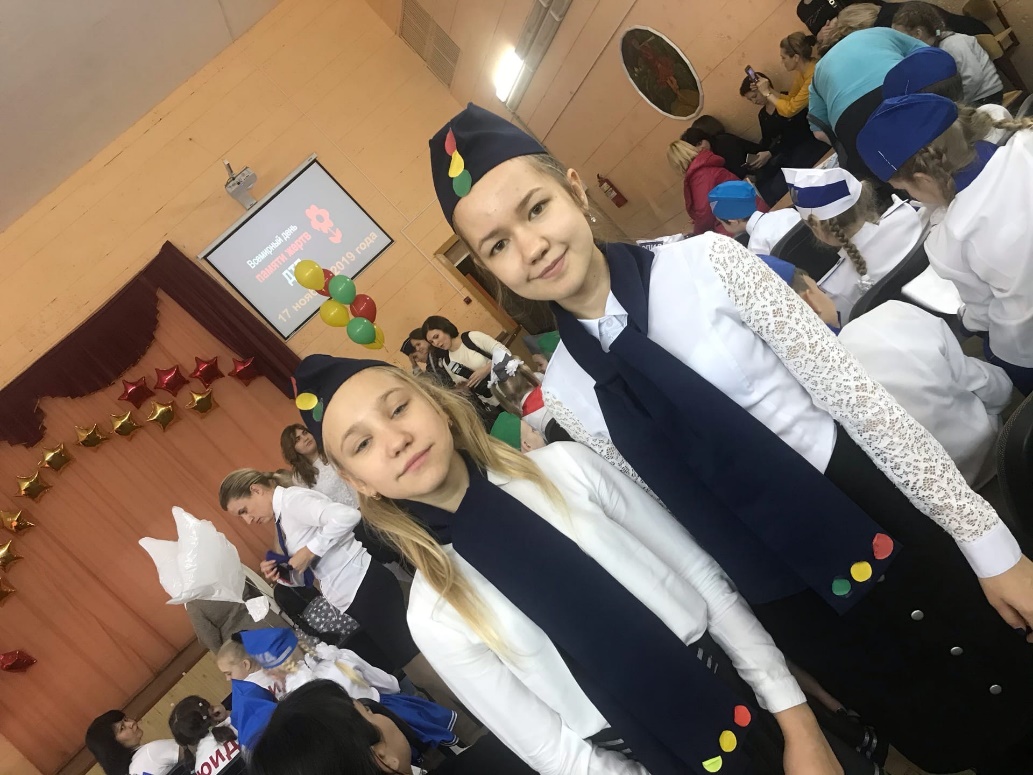 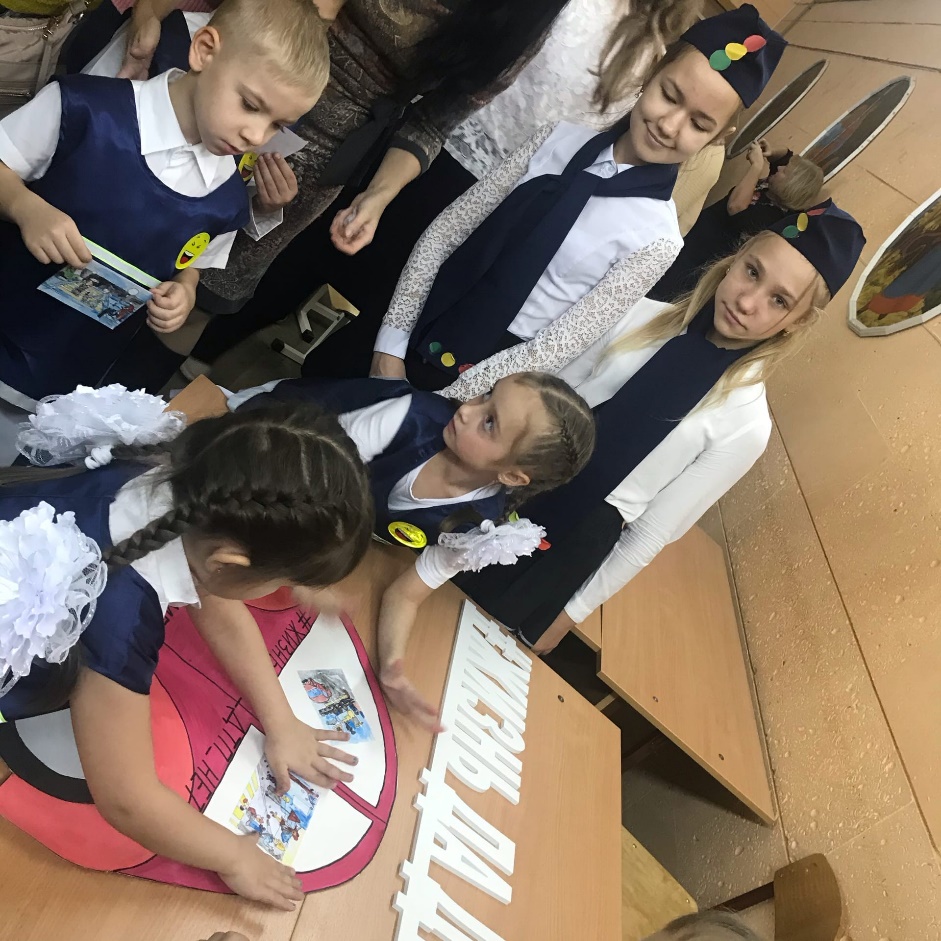 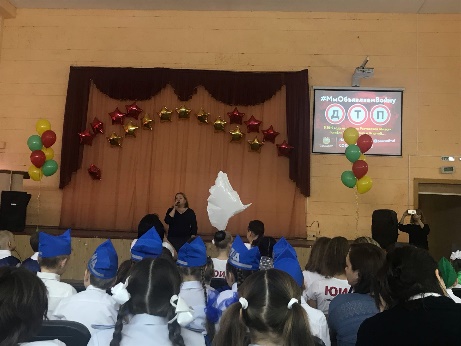 27.11.2019г., наш отряд принял участие в викторине «АВС» в МБОУ Школа №100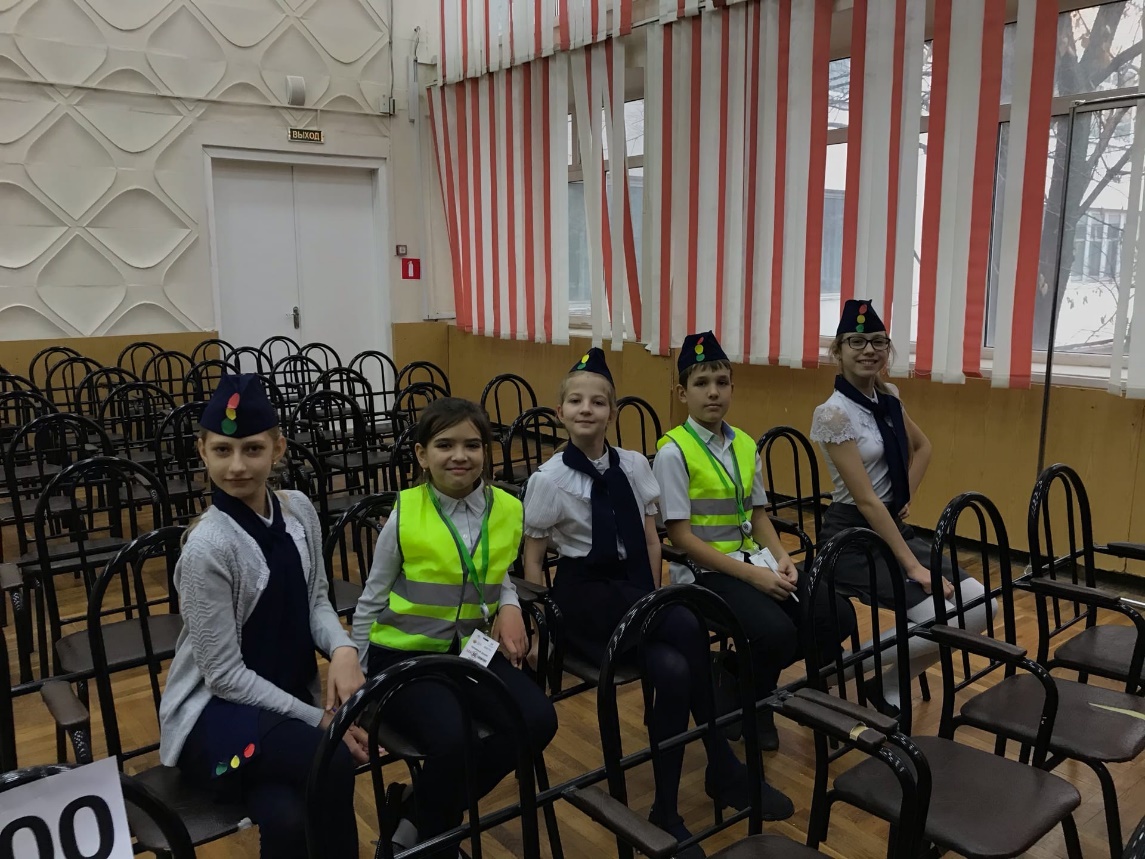 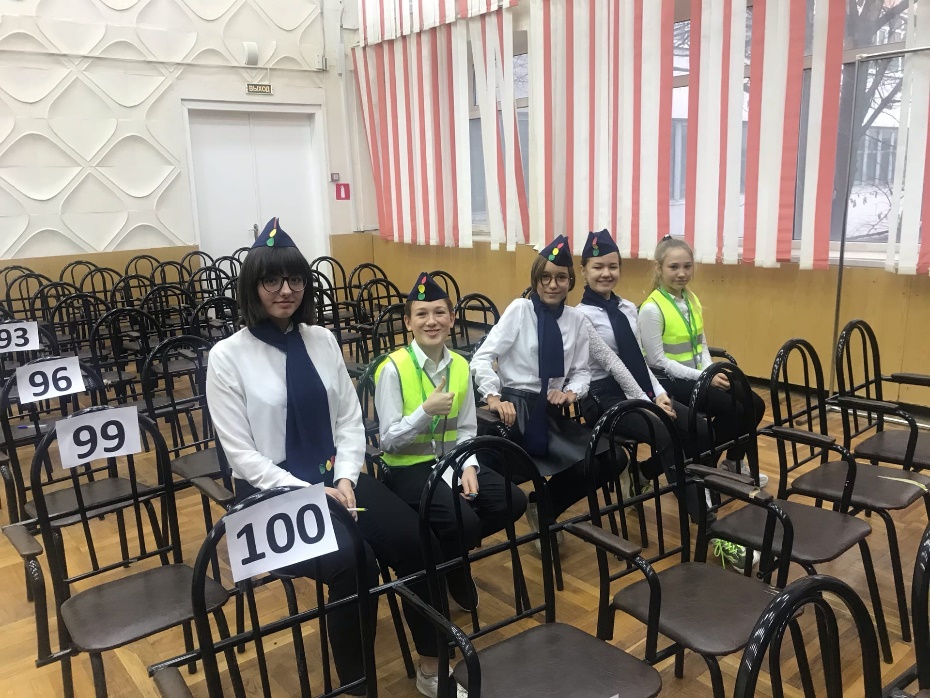 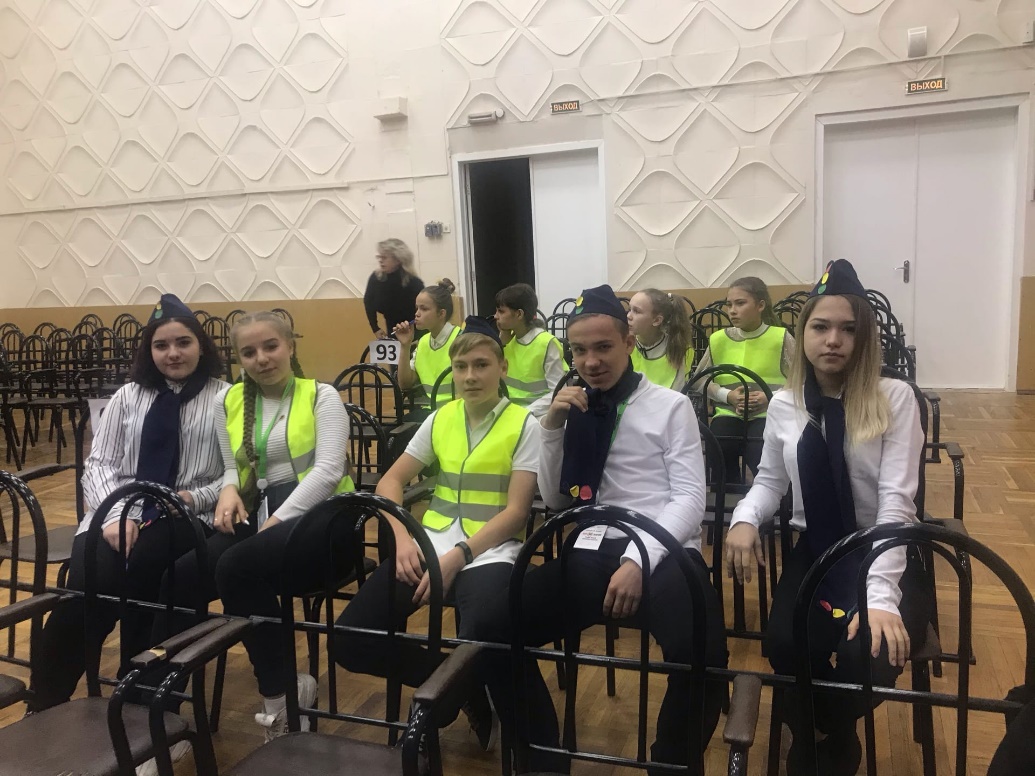 24.12.2019г., отряд ЮИД школы, совместно с подшефным детским садом №304, командой ЮПИД приняли участие в акции «Новогодняя ЮПИДовская ёлочка безопасности» 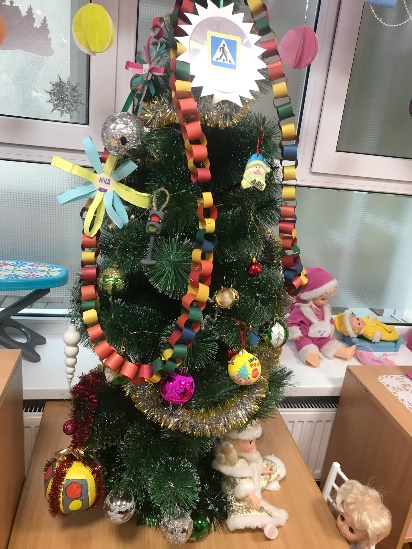 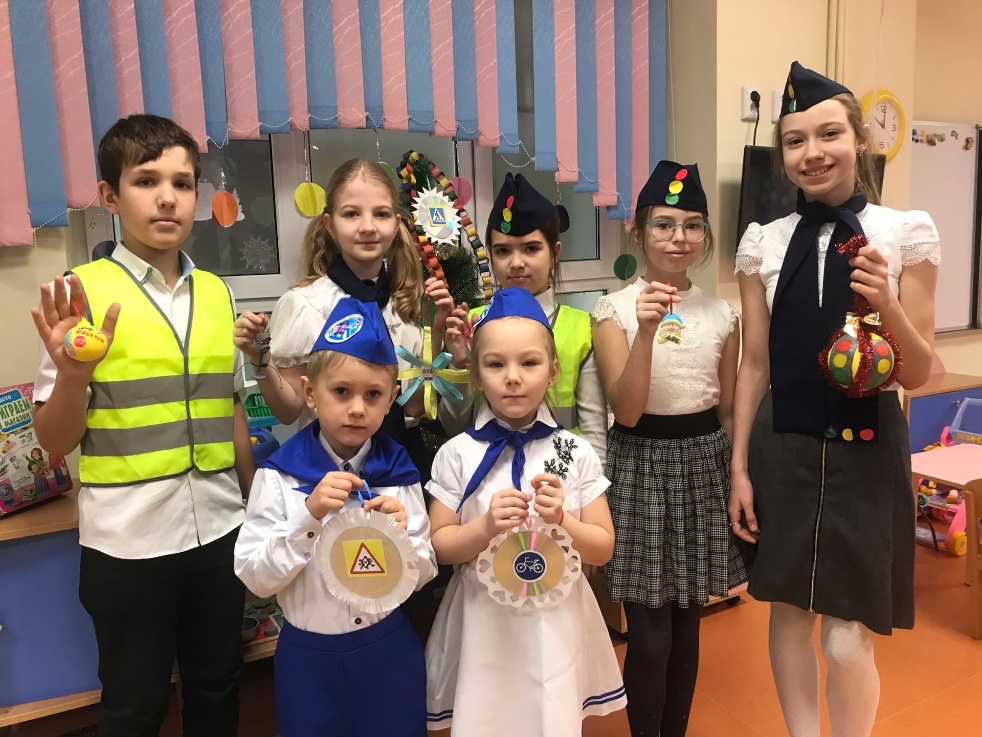 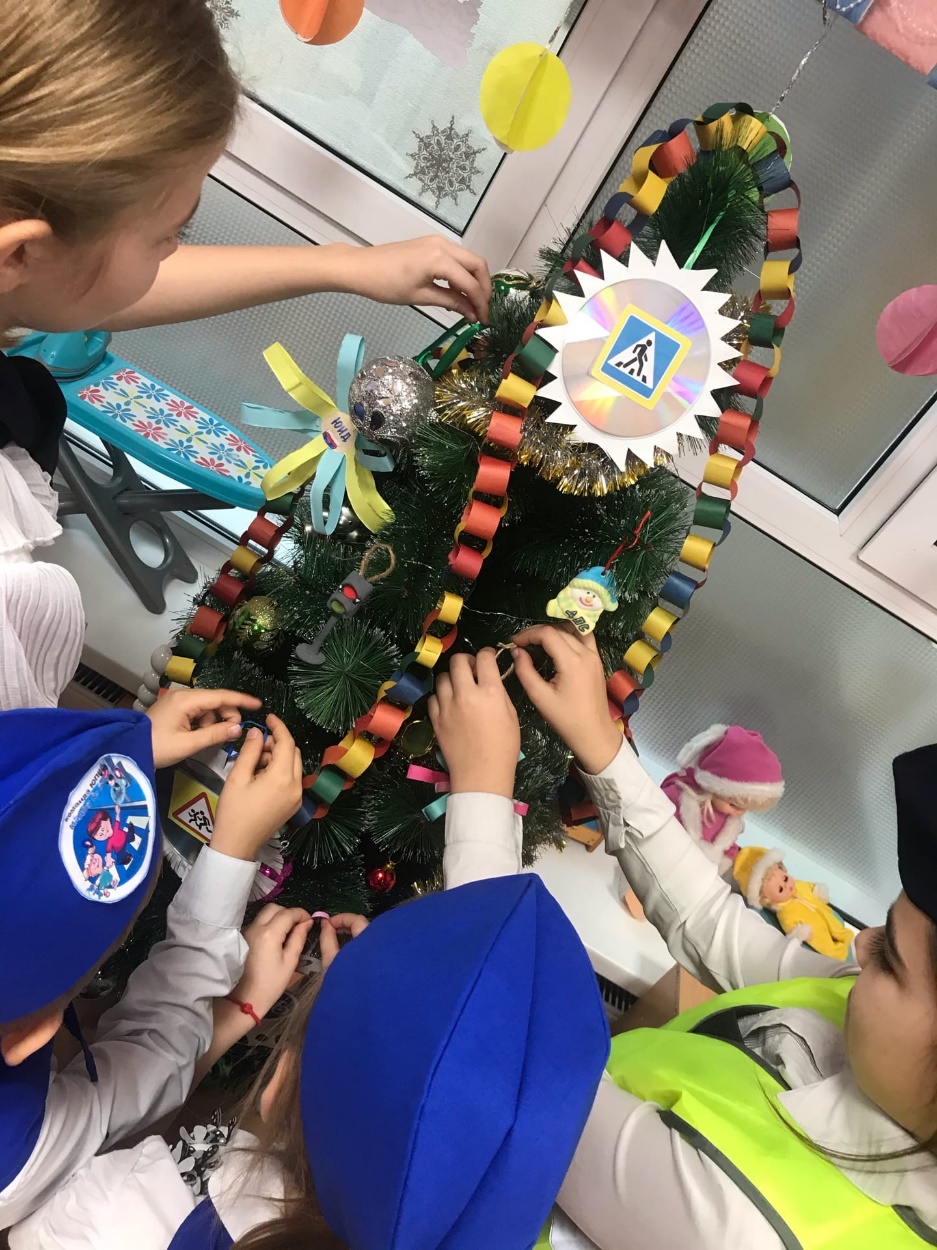 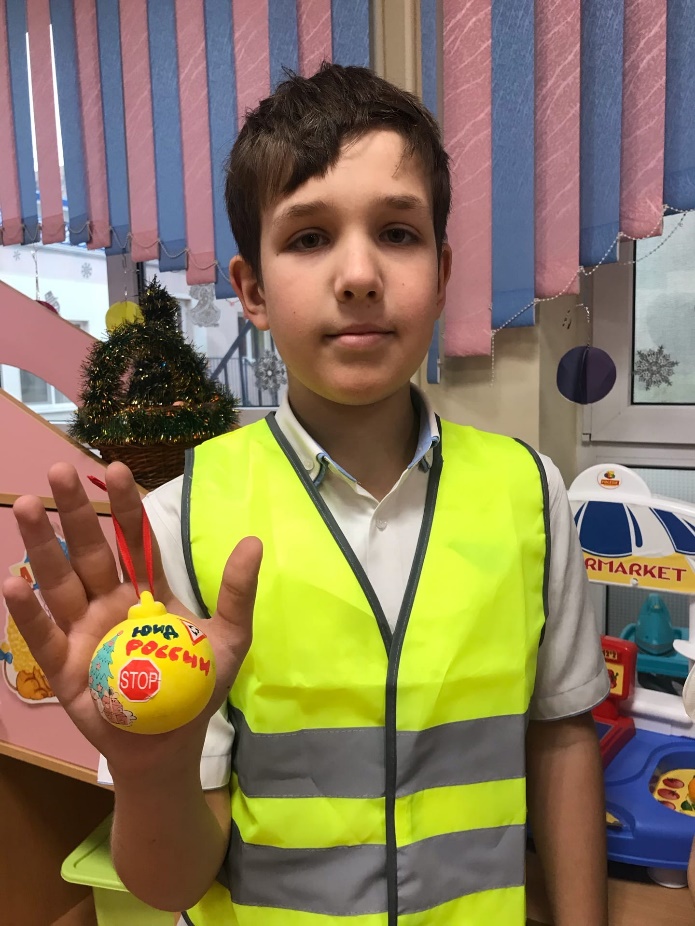 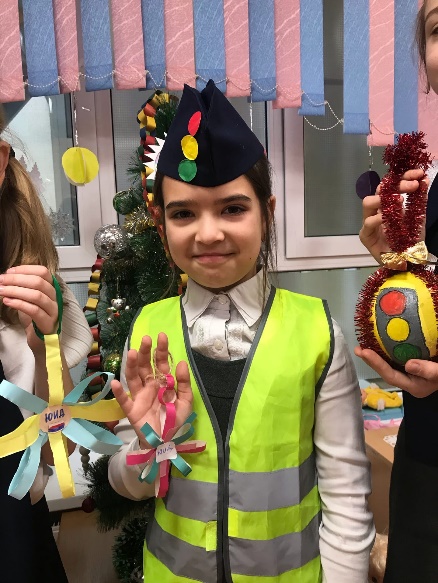 04.03.2020г., ЮИДовцы отряда «Светофор» приняли поздравления в честь дня рождения отрядов ЮИД от команды своего подшефного детского сада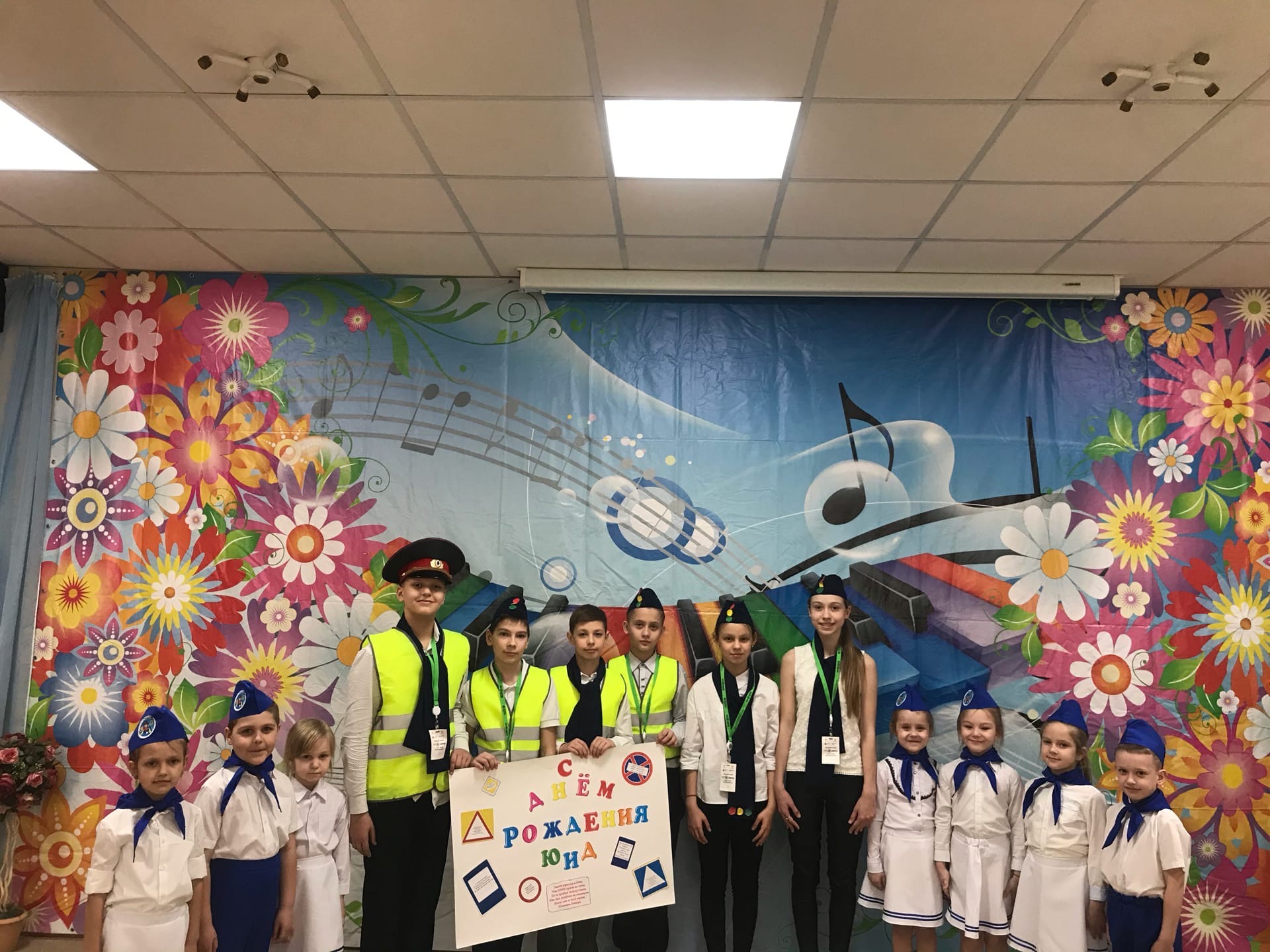 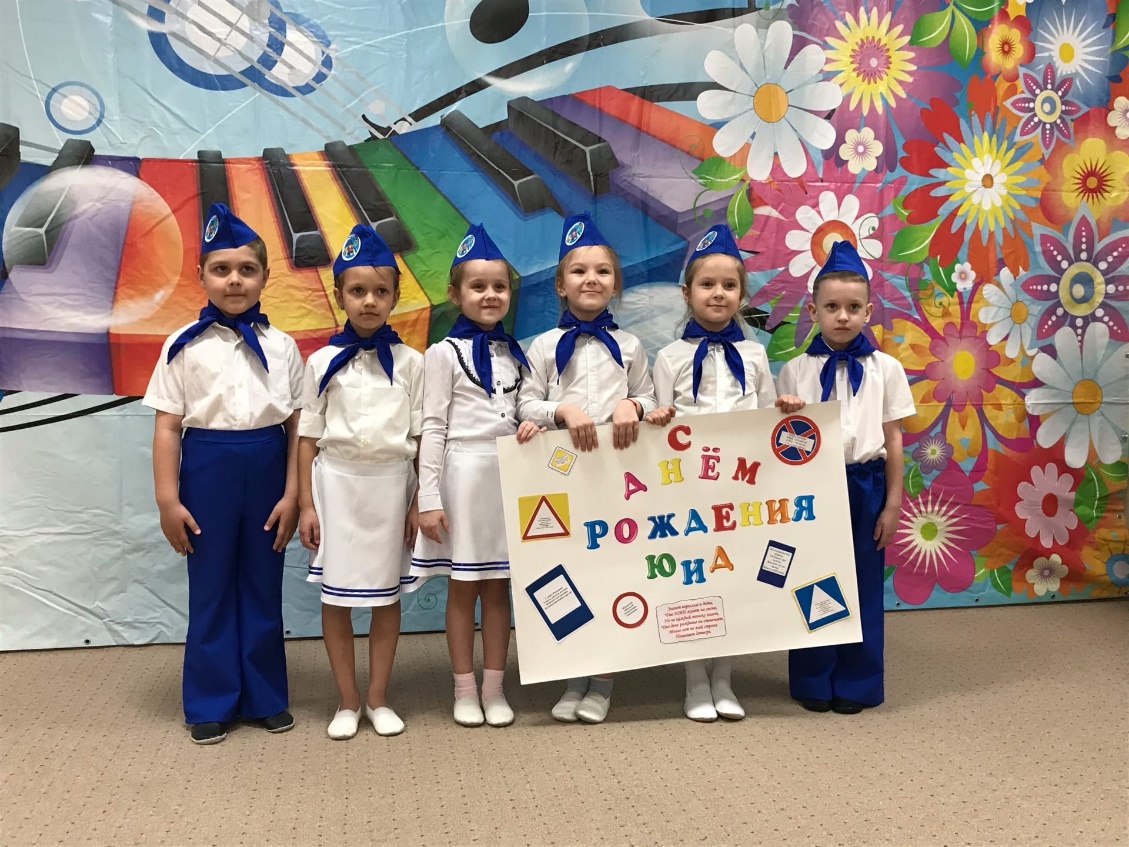 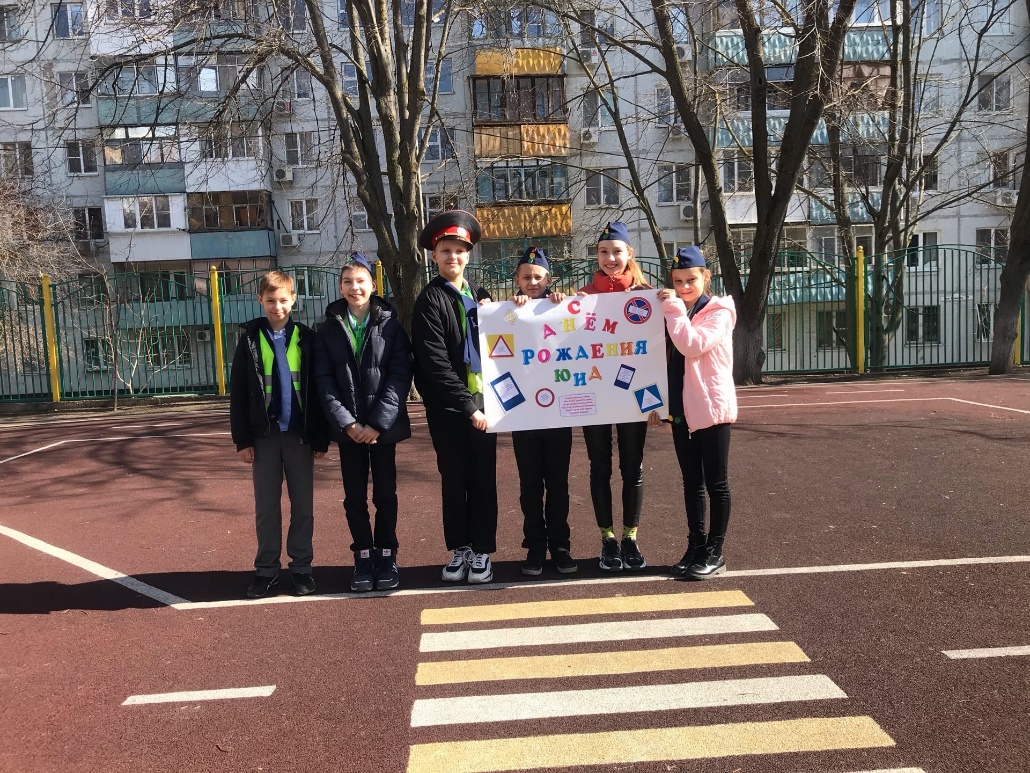        В рамках программы «Новые дела ЮИД – дела Дона России!», отряд ЮИД «Светофор» принимает участие в областном конкурсе «На лучшее обучающее занятие по ПДД среди школьников». 16.03.2020г., ребята провели обучающее занятие в своём подшефном детском саду. Занятие прошло в игровой форме, участники приняли участие в флешмобе «Бибика».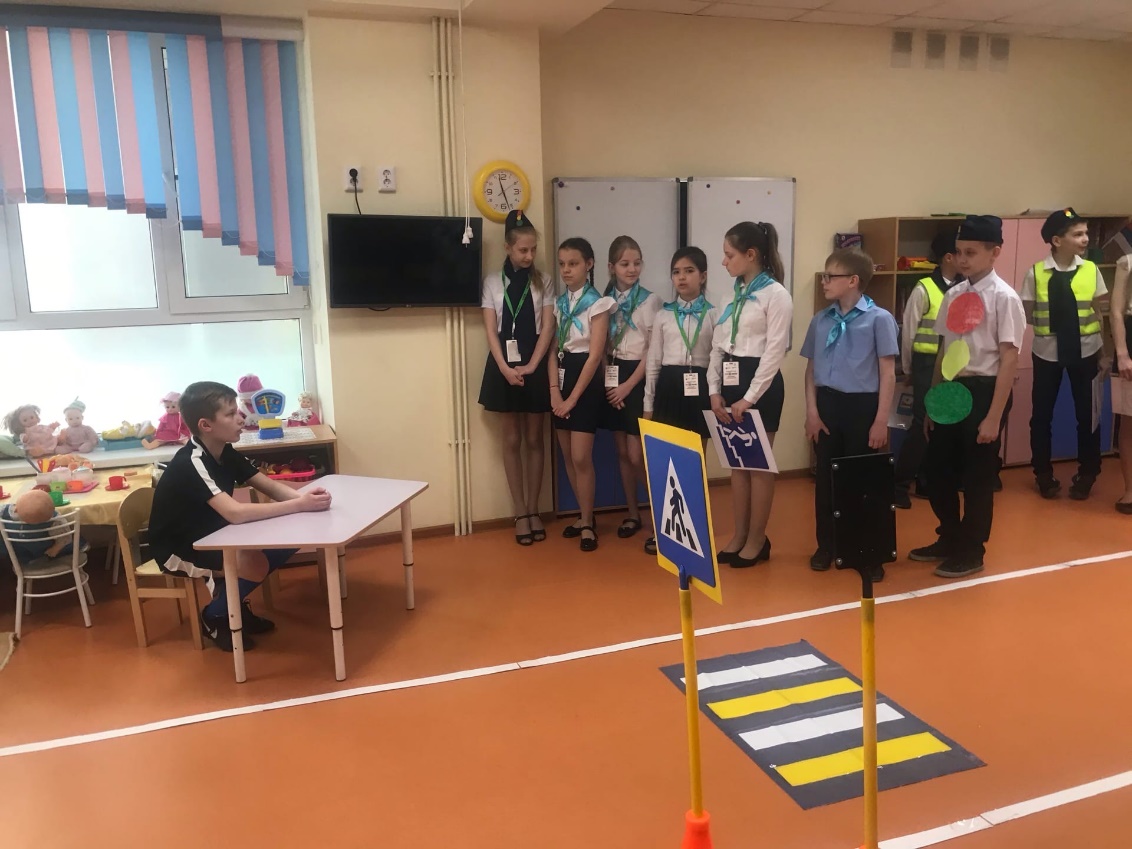 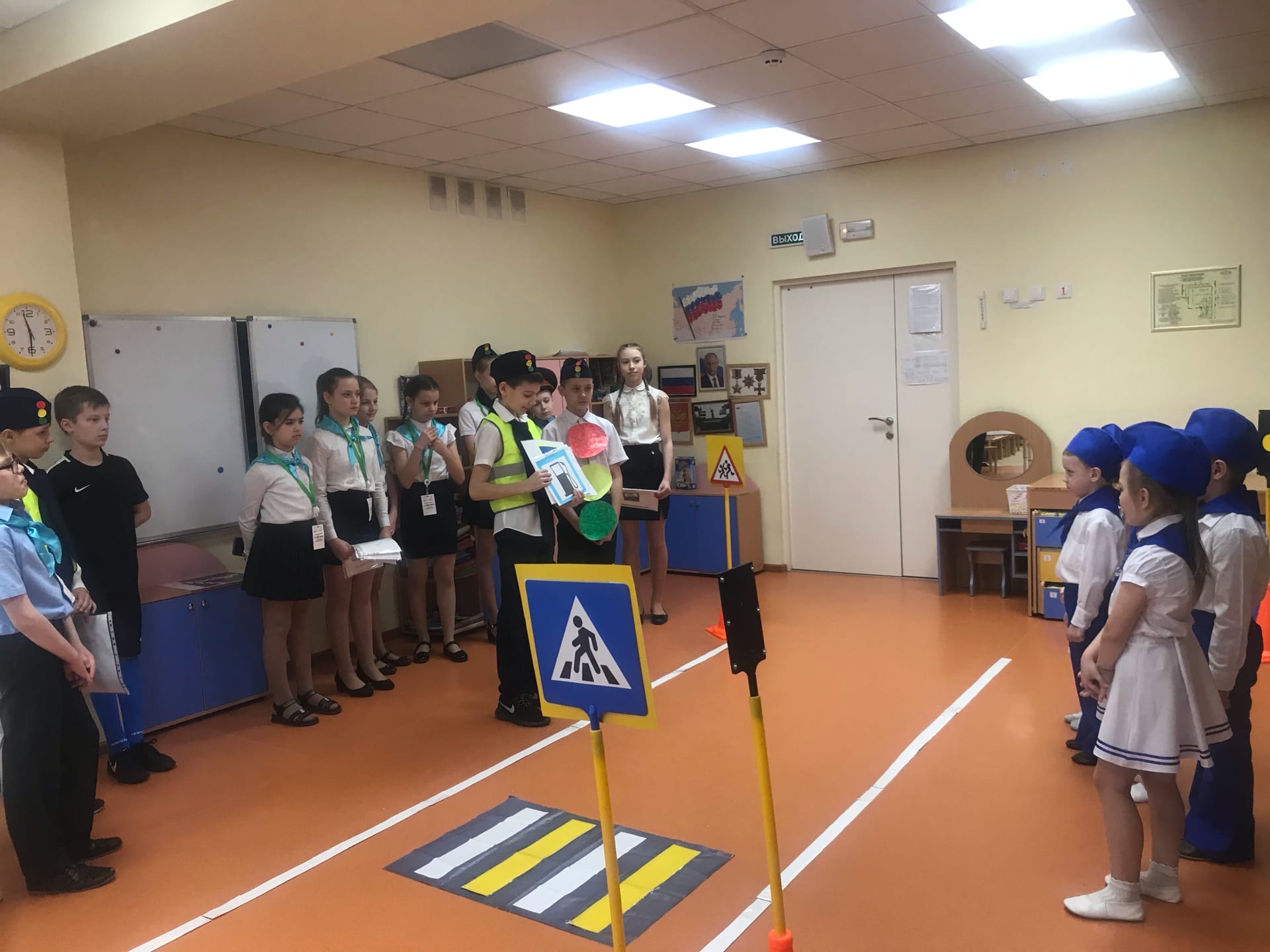 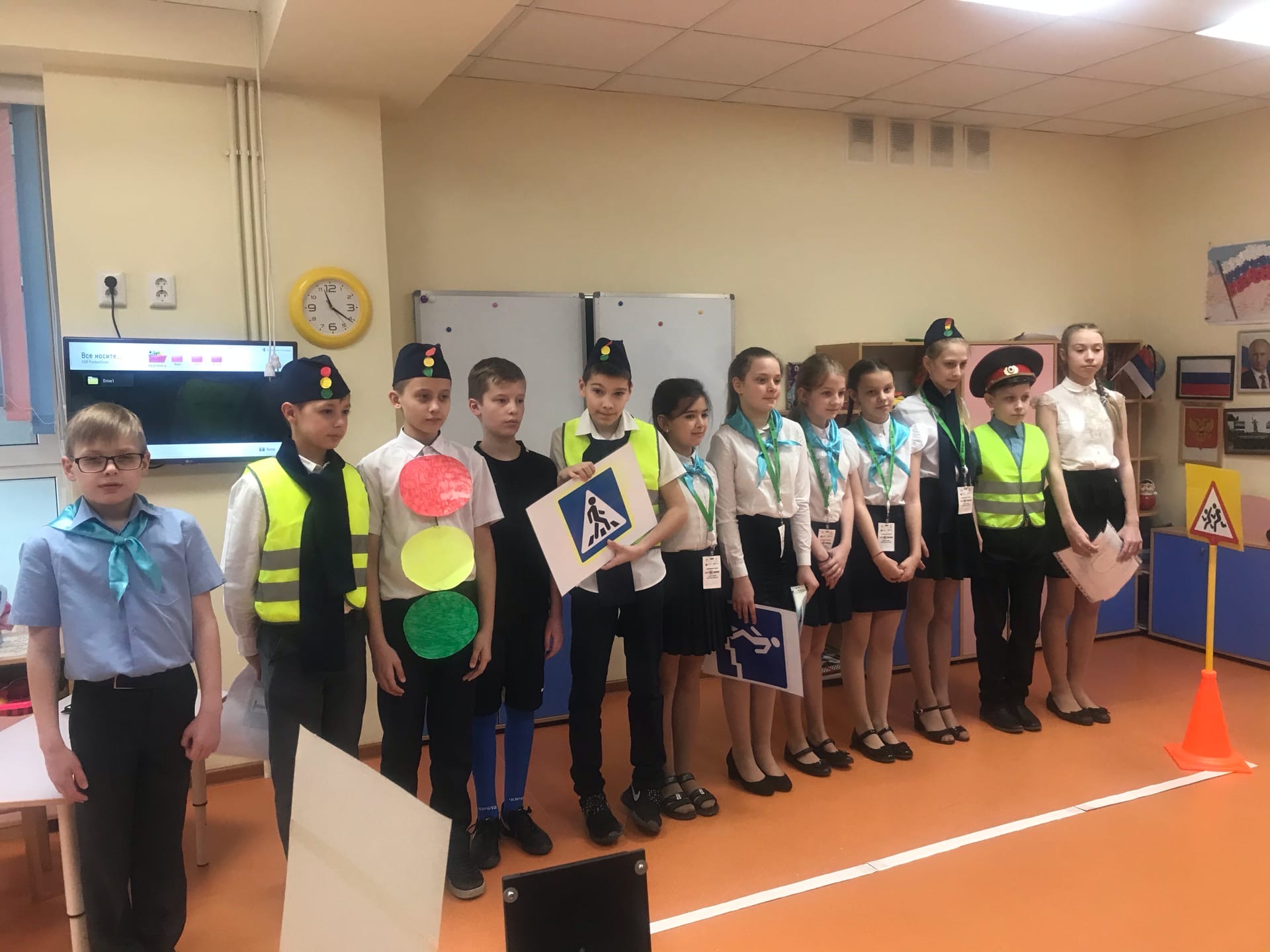 14.05.2020г. отряд принял участие в познавательно-обучающей онлайн викторины «АВС» по правилам дорожного движения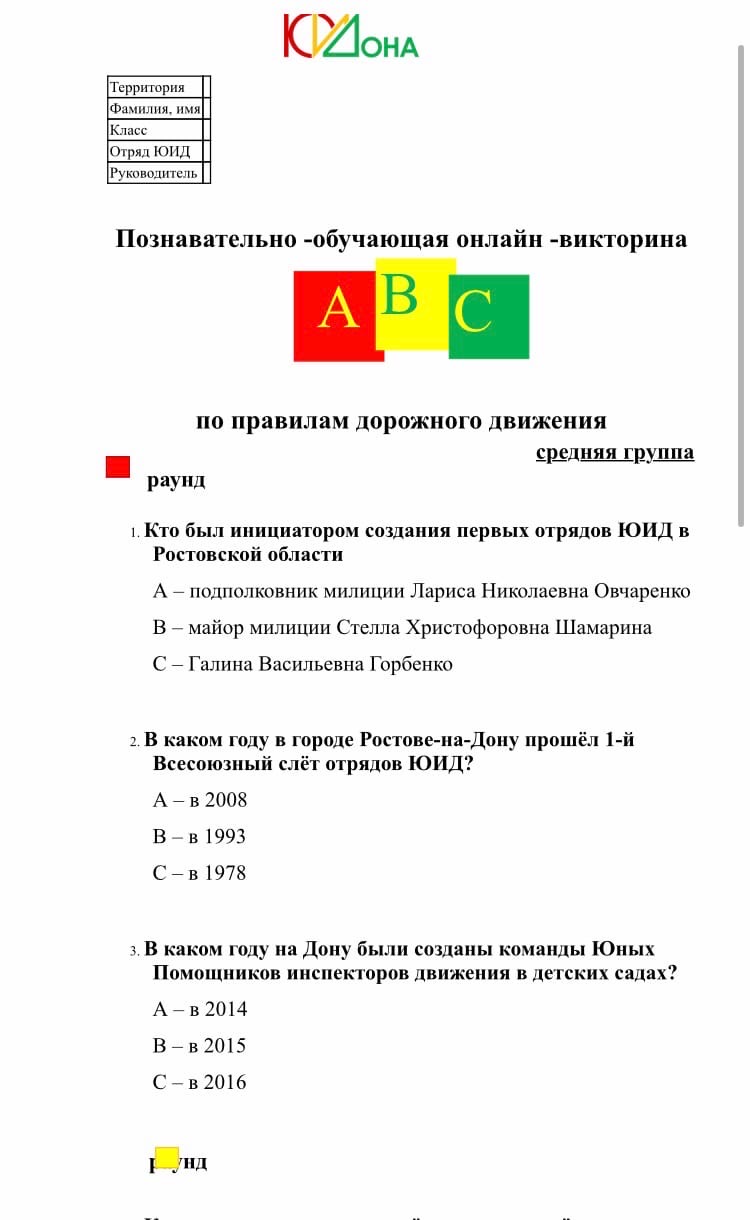 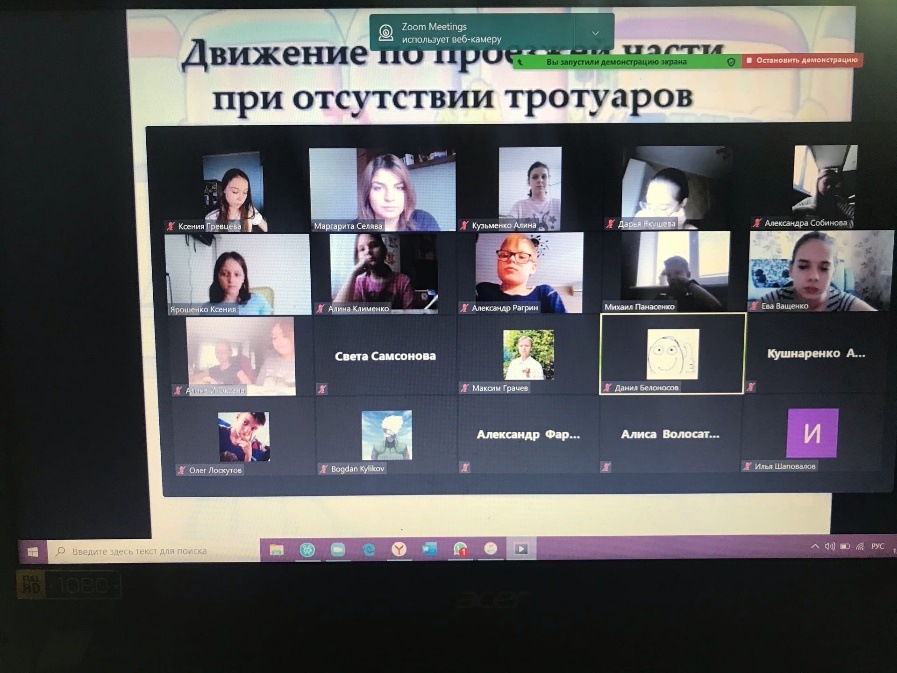 